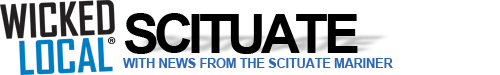 LETTER: Scituate’s hospitality shines during annual North Pole ExpressPosted Dec 21, 2018 at 4:59 PMWe would like to express our gratitude and thank everyone who helped make the 11th Annual Scituate North Pole Express on Sunday, Dec. 9 a tremendous success. With over 3,000 people attending and many of them visiting from outside of our community, they all got a taste of Scituate hospitality at its finest. What a pleasure it is to live in such a giving and generous community. The proceeds from this event benefitted both the Scituate CORSE Foundation (Community of Resources for Special Education) and SHORE (Scituate High Opportunities and Resources for Education).It does take a village to pull together an event of this magnitude and we would like to thank the multitude of volunteers from the SHORE and CORSE organizations as well as Bob McQuaid, Will Candler and Jean DiGiacomondrea who bring so much joy to the children. We are also very grateful to our generous event donors: Stop & Shop, Owl’s Crossing Preschool, Erdman Preschool, Russell D. Field & Son, Peggy Lawton, Lapel’s Cleaners, Graham Waste, Mark Doremus, Etoile Dance Studio, Anne Lambert Allen, Roche Brothers and Village Market.We cannot tell you how many glowing comments we received from parents, grandparents and the young children themselves who attended!Thank you all for your generosity of time and talent.Scituate North Pole Express ChairsTracy Johnston, Marybeth Fassnacht, Amy Pischel CORSELaurie Withrow, Audrey Melanson SHORE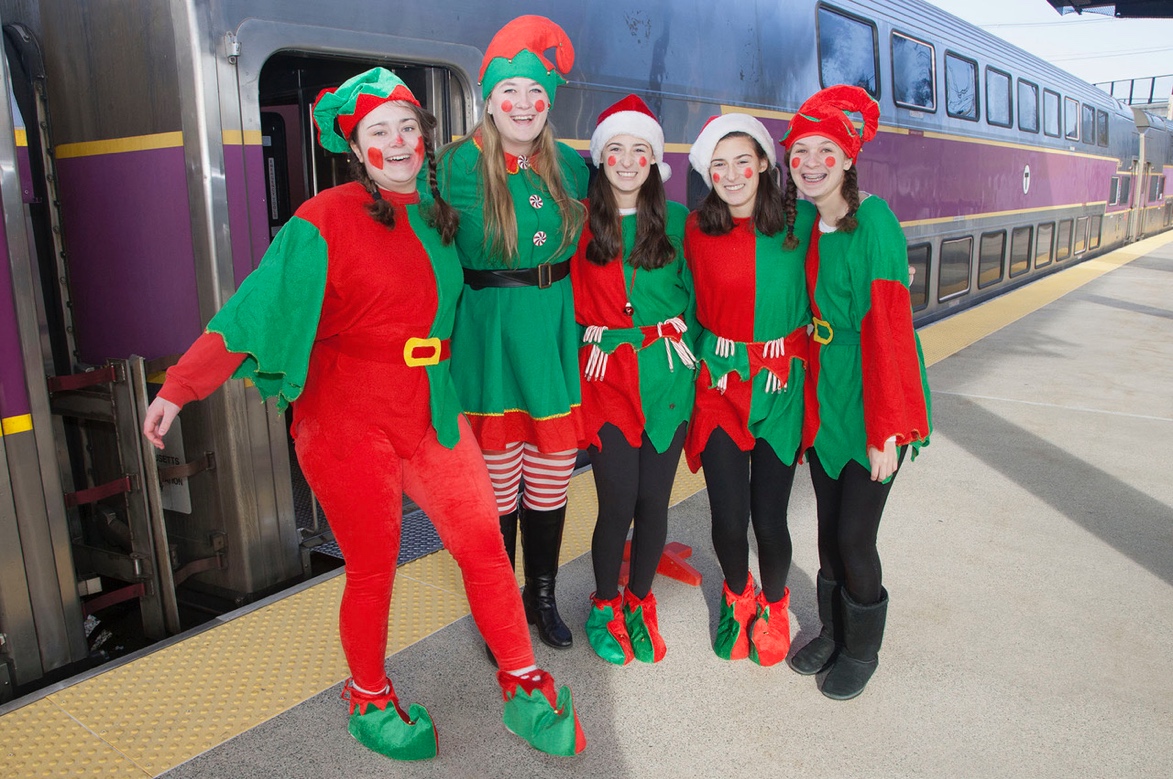 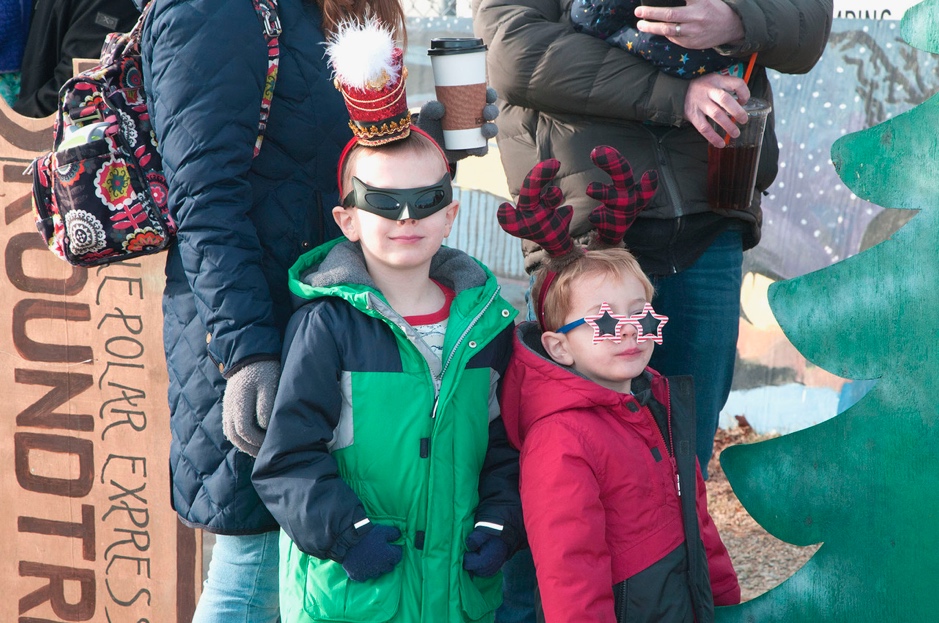 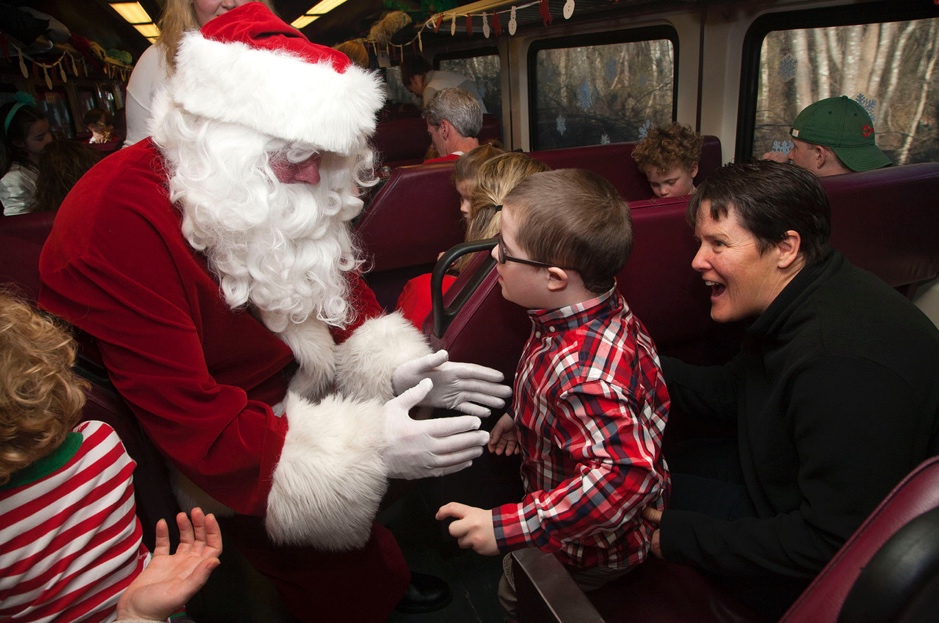 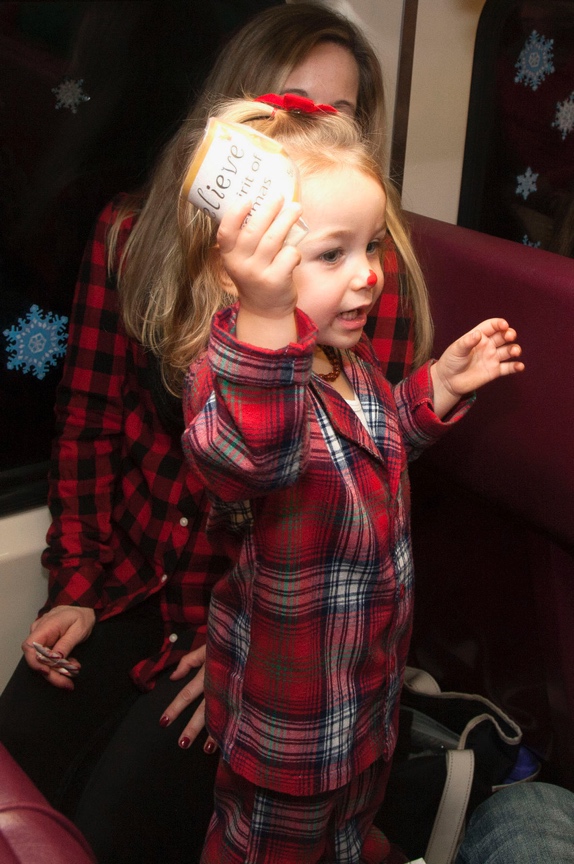 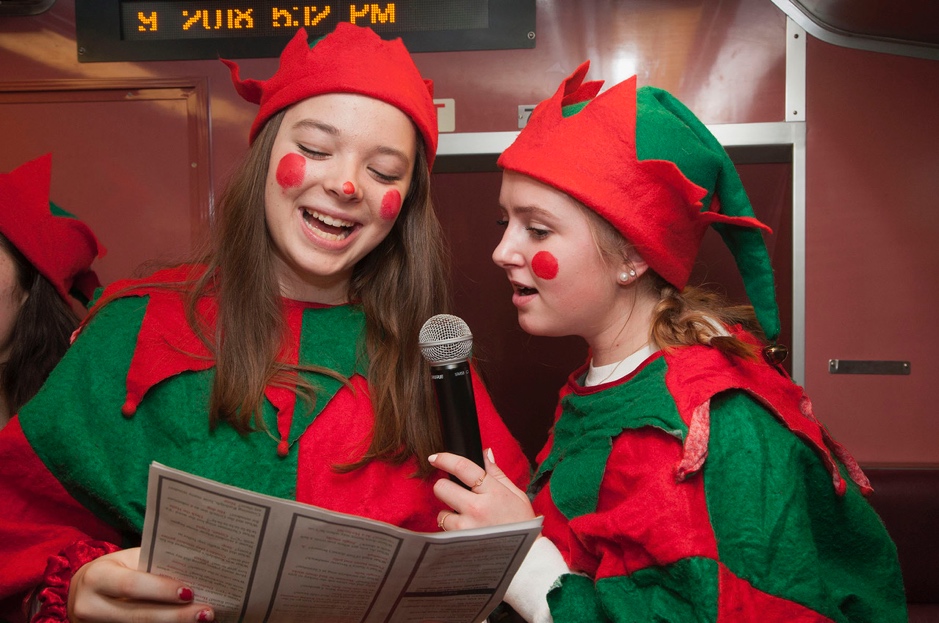 